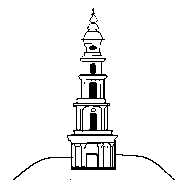 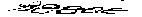 АДМИНИСТРАЦИЯ ЛЕЖНЕВСКОГО МУНИЦИПАЛЬНОГО РАЙОНАИВАНОВСКОЙ ОБЛАСТИПОСТАНОВЛЕНИЕ№____________                                                                          _______________Об утверждении муниципальной программы«Обеспечение безопасности граждан и профилактика правонарушений в Лежневском муниципальном районе на 2017-2019 г.г.»В соответствии со статьей 179 Бюджетного кодекса Российской Федерации (в действующей редакции), Федеральным законом от 06.10.2003 г. № 131-ФЗ «Об общих принципах организации местного самоуправления в Российской Федерации» (в действующей редакции), Федеральным законом от  23.06.2016 г. № 182 «Об основах системы профилактики правонарушений в Российской Федерации», постановлением Администрации Лежневского муниципального района от 12.11.2013 г. № 627 «О порядке принятия решений о разработке муниципальных программ Лежневского муниципального района Ивановской области, их формирования и реализации, порядке проведения и критерии оценки эффективности реализации муниципальных программ Лежневского муниципального района Ивановской области» Администрация Лежневского муниципального района постановляет:      1.Утвердить муниципальную программу «Обеспечение безопасности граждан и профилактика правонарушений в Лежневском муниципальном районе на 2017-2019 г.г.» (приложение 1).     2. Финансовому отделу Администрации Лежневского муниципального района производить финансирование мероприятий муниципальной программы «Обеспечение безопасности граждан и профилактика правонарушений в Лежневском муниципальном районе на 2017-2019 г.г.» в пределах средств, предусмотренных в бюджете Лежневского муниципального района на очередной финансовый год.     3.  Контроль за исполнением настоящего постановления возложить на заместителя Главы Администрации Лежневского муниципального района Костина А.А. И. о. Главы Лежневского муниципального района                              П.Н. КолесниковПриложение 1к постановлению Администрации Лежневского муниципального района Ивановской области№________              от______________Администратор: Администрация Лежневского муниципального районаСроки реализации муниципальной программы:01.11.2017 г.  – 31.12.2019 г. МУНИЦИПАЛЬНАЯ ПРОГРАММА«Обеспечение безопасности граждан и профилактика правонарушений в Лежневском муниципальном районе на 2017-2019 г.г.»1.Паспорт муниципальной программы «Обеспечение безопасности граждан и профилактика правонарушений в Лежневском муниципальном районе на 2017-2019 г.г.»2. Анализ текущей ситуации в сфере реализации муниципальной программыПротиводействие преступности, профилактика правонарушений, охрана общественного порядка и обеспечение безопасности граждан всегда являлись важнейшими задачами органов государственной, муниципальной власти и общества в целом. Социально-экономическое, духовно-культурное развитие государства невозможно без достижения серьезных успехов в борьбе с преступностью.Несмотря на определенную стабилизацию в последнее десятилетие экономической и политической обстановки в Российской Федерации, задача защиты общества и граждан от правонарушений и преступных посягательств остается весьма актуальной. Продолжающийся рост преступности, повышение ее уровня оказывают отрицательное влияние на все стороны жизнедеятельности государства и общества в целом, тормозят социально-экономические и политические преобразования.Дальнейшая криминализация общественных отношений может стать непреодолимой преградой стабилизации общества. Чтобы не допустить этого и взять криминогенную обстановку под контроль, необходимо последовательно реализовывать взвешенную государственную политику борьбы с преступностью, одним из важнейших направлений которой являются предупреждение и профилактика преступлений и правонарушений.В рамках Плана (программы) межведомственных мероприятий по профилактике правонарушений на территории Лежневского  муниципального района Ивановской области на 2016-2018 г.г., утвержденного Администрацией Лежневского муниципального района Ивановской области,  проводятся мероприятия, направленные на снижение количества преступлений и правонарушений, в том числе на организацию досуга и трудоустройство несовершеннолетних, организацию культурно-массовых и спортивных мероприятий.Состояние криминогенной обстановки на территории Лежневского муниципального района выглядит следующим образом. Общее количество преступлений, совершаемых на территории Лежневского муниципального района в последние годы, свидетельствует о повышении криминальной активности. Если за 2013 год зарегистрировано 244 преступления, в 2015 году – 197, то в 2016 году уже 308. При этом значительно снизилось количество раскрытых преступлений. Процент раскрываемости преступлений на 2017 год составил 40,7 %.Большая работа ведется по выявлению преступлений в сфере незаконного оборота наркотиков. Из 10 выявленных с 2016 г. преступлений в сфере незаконного оборота наркотиков 9 относятся к категории тяжких и особо тяжких. Здесь также следует отметить, что из 10 зарегистрированных преступлений два совершены несовершеннолетними. С целью профилактики подростковой преступности в рамках Единых дней профилактики проводятся тематические беседы с учащимися школ Лежневского района. В летний период осуществляются выезды в детские оздоровительные лагеря, где проводятся лекции, пропагандирующие здоровый образ жизни, проходят спортивные мероприятия под девизом «Зарядка со стражами порядка». На базе общеобразовательных школ Лежневского муниципального района в течение года проводятся мероприятия антинаркотической направленности. В рамках работы межведомственной комиссии по профилактике правонарушений на территории Лежневского муниципального района на постоянной основе проходят мероприятия, направленные на снижение уровня алкоголизации и наркомании.На постоянной основе проводятся комплексные оперативно-профилактические мероприятия, направленные на выявление фактов жестокого обращения с несовершеннолетними, фактов семейного неблагополучия. В рамках профилактического мероприятия «В семье без насилия» инспектором ГДН совместно с представителями КДН и ЗП, органами опеки и попечительства проводятся совместные рейдовые отработки неблагополучных семей района. Информация по вновь выявленным неблагополучным семьям, а также по фактам нарушения прав и законных интересов несовершеннолетних в семьях направляется во все субъекты системы профилактики.Следует отметить, что стабильно наблюдается рост преступлений, совершенных в общественных местах, в том числе на улице, большую часть которых составляют корыстные преступления (кражи). Каждое пятое преступление на территории района совершается в общественном месте. Среди причин происходящего стоит назвать отсутствие в ОП № 7 наружных служб, таких как ОВО, ДПС и ППС. И здесь существенную помощь могла бы оказать установка в общественных местах, в местах, наиболее часто посещаемых молодежью, местах массового пребывания граждан камер видеонаблюдения с выводом их на монитор в дежурную часть ОП № 7 (п.г.т. Лежнево) Межмуниципального отдела МВД России «Ивановский». Это позволит оперативно влиять на обострение криминальной обстановки, приведет к снижению уровня преступности на территории района.Затрагивая проблему уличной преступности, необходимо отметить роль членов народной дружины «Лежневская дружина» в охране общественного порядка и общественной безопасности. Дружинники принимают участие во всех оперативно-профилактических мероприятиях, проводимых на территории района, а также оказывают помощь при проведении культурно-массовых и спортивных мероприятий.Разработка МП «Обеспечение безопасности граждан и профилактика правонарушений в Лежневском муниципальном районе на 2017-2019 г.г.» вызвана необходимостью дальнейшего развития сложившейся в районе системы предупреждения и профилактики правонарушений, поиска новых методов и форм взаимодействия правоохранительных органов и органов местного самоуправления в условиях изменения законодательства РФ.3. Цель,  целевые  показатели и ожидаемые результаты реализации программы3.1 Цель муниципальной программы.Целью МП «Обеспечение безопасности граждан и профилактика правонарушений в Лежневском муниципальном районе на 2017-2019 г.г.» является обеспечение безопасности граждан на территории Лежневского муниципального района.3.2 Целевые показатели и ожидаемые результаты реализации МП.- совершенствование методов профилактики правонарушений;- снижение уровня преступности на территории Лежневского муниципального  района;- повышение уровня безопасности населения Лежневского муниципального района;- обеспечение правопорядка в общественных местах.Таблица 1. Сведения о целевых индикаторах (показателях) реализации Программы Ожидаемые результаты:Реализация программы позволит достичь следующих результатов:- обеспечение правопорядка в общественных местах;- повышение степени вовлеченности граждан, организаций и общественных объединений в процесс профилактики правонарушений и борьбы с преступностью на территории  района;-  результативность взаимодействия органов местного самоуправления и правоохранительных органов при профилактике правонарушений и борьбе с преступностью на территории района;- снижение общего количества преступлений;- уменьшение числа правонарушений, совершаемых несовершеннолетними.Перечень мероприятий муниципальной программы «Обеспечение безопасности граждан и профилактика правонарушений в Лежневском муниципальном районе на 2017-2019 г.г.»Наименование муниципальной  программыМП «Обеспечение безопасности граждан и профилактика правонарушений в Лежневском муниципальном районе на 2017-2019 г.г.»Срок реализации программы01.11.2017 г. - 31.12.2019 г.Администратор  муниципальной программыОтдел координации социальной сферы Администрации Лежневского муниципального районаОсновные исполнители- отдел координации социальной сферы Администрации Лежневского муниципального района;- ОП № 7 МО МВД «Ивановский» (по согласованию);- комиссия по делам несовершеннолетних и защите их прав приадминистрации Лежневского муниципального района;- отдел образования Администрации Лежневского муниципального района Ивановской области;- ОБУЗ «Лежневская центральная районная больница» (по согласованию);- ФКУ УИИ УФСИН по Лежневскому району Ивановской области (по согласованию);- ОГКУ «Лежневский ЦЗН» (по согласованию);- территориальное управление социальной защиты населения по Лежневскому муниципальному району (по согласованию)Цель муниципальной программыОбеспечение безопасности граждан на территории Лежневского муниципального районаЗадачи - снижение уровня преступности на территории Лежневского муниципального  района;- профилактика безнадзорности и правонарушений несовершеннолетних;-  профилактика правонарушений, связанных с употреблением наркотических средств, психотропных веществ, алкогольной и спиртосодержащей продукции;-  предупреждение возникновения ситуаций, представляющих опасность для жизни, здоровья, собственности граждан, за счет активизации и повышения эффективности профилактической деятельности; - выявление и устранение причин и условий, способствующих совершению правонарушений;- совершенствование методов профилактики правонарушенийЦелевые индикаторы муниципальной программы- количество преступлений в расчете на 10 тысяч жителей;- количество преступлений, совершенных в общественных местах, связанных с угрозой жизни, здоровью и имуществу граждан, хулиганством;- количество несовершеннолетних, совершивших преступления;- удельный вес лиц, ранее совершавших преступления;- раскрываемость преступленийОжидаемые результаты реализации муниципальной программы- повышение уровня безопасности населения Лежневского муниципального района;- снижение уровня преступности, в том числе среди несовершеннолетних;- обеспечение правопорядка в общественных местахОбъемы финансовых средствОбщий объем бюджетных ассигнованийРайонный бюджет:2017 г. –   0 тыс. рублей2018 г. – 270 тыс. рублей2019 г. – 270 тыс. рублейОбъемы финансирования уточняются ежегодно при формировании муниципального бюджета на очередной финансовый год и плановый период№Наименование целевого индикатора (показателя)Ед. изм.Значения целевых индикаторов (показателей)Значения целевых индикаторов (показателей)Значения целевых индикаторов (показателей)Значения целевых индикаторов (показателей)Значения целевых индикаторов (показателей)Значения целевых индикаторов (показателей)Значения целевых индикаторов (показателей)Значения целевых индикаторов (показателей)№Наименование целевого индикатора (показателя)Ед. изм.2013г2014г2015г2016г1 полугодие 2017 (факт)2017 (прогноз)2018г (прогноз)2019г (прогноз)1.Количество преступлений в расчете на 10 тысяч жителей (коэффициент криминальной активности населения)Преступлений на 10 тыс.жителей2442412973081673002972932.Количество преступлений, совершенных в общественных местах, связанных с угрозой жизни, здоровью и имуществу граждан, хулиганством в расчете на 10 тысяч населенияПреступлений на 100 тыс.жителей29394269346565653.Количество несовершеннолетних, совершивших преступления, в расчете на тысячу несовершеннолетних в возрасте 14 - 17 лет включительночел./тыс.чел.10105645444.Удельный вес лиц, ранее совершавших преступления, от общего числа участников преступлений%7361,565,665,171,971,971,971,95. Раскрываемость преступлений%59,57056,149,440,7454545№Наименование мероприятийИсточникфинансированияИсточникфинансированияОбъем финансирования, (тыс. руб.)Объем финансирования, (тыс. руб.)Объем финансирования, (тыс. руб.)Объем финансирования, (тыс. руб.)Объем финансирования, (тыс. руб.)Объем финансирования, (тыс. руб.)Объем финансирования, (тыс. руб.)Объем финансирования, (тыс. руб.)Ответственные исполнители№Наименование мероприятийИсточникфинансированияИсточникфинансированияВсего2017 г2017 г2017 г2018 г2018 г2018 г2019 гОтветственные исполнителиОрганизационные мероприятия по выполнению ПрограммыОрганизационные мероприятия по выполнению ПрограммыОрганизационные мероприятия по выполнению ПрограммыОрганизационные мероприятия по выполнению ПрограммыОрганизационные мероприятия по выполнению ПрограммыОрганизационные мероприятия по выполнению ПрограммыОрганизационные мероприятия по выполнению ПрограммыОрганизационные мероприятия по выполнению ПрограммыОрганизационные мероприятия по выполнению ПрограммыОрганизационные мероприятия по выполнению ПрограммыОрганизационные мероприятия по выполнению ПрограммыОрганизационные мероприятия по выполнению ПрограммыОрганизационные мероприятия по выполнению Программы1.1.Организация деятельности межведомственной комиссии по профилактике правонарушений на территории Лежневского муниципального района Не требует финансированияНе требует финансирования-------ОКСС1.2.Контроль по исполнению основных мероприятий программыНе требует финансированияНе требует финансирования--------Председатель комиссии1.3.Контроль по исполнению решений межведомственной комиссии по профилактике правонарушений на территории Лежневского муниципального районаНе требует финансированияНе требует финансирования--------Председатель комиссииПрофилактика правонарушенийПрофилактика правонарушенийПрофилактика правонарушенийПрофилактика правонарушенийПрофилактика правонарушенийПрофилактика правонарушенийПрофилактика правонарушенийПрофилактика правонарушенийПрофилактика правонарушенийПрофилактика правонарушенийПрофилактика правонарушенийПрофилактика правонарушенийПрофилактика правонарушенийПрофилактика правонарушений среди несовершеннолетних и молодежи Профилактика правонарушений среди несовершеннолетних и молодежи Профилактика правонарушений среди несовершеннолетних и молодежи Профилактика правонарушений среди несовершеннолетних и молодежи Профилактика правонарушений среди несовершеннолетних и молодежи Профилактика правонарушений среди несовершеннолетних и молодежи Профилактика правонарушений среди несовершеннолетних и молодежи Профилактика правонарушений среди несовершеннолетних и молодежи Профилактика правонарушений среди несовершеннолетних и молодежи Профилактика правонарушений среди несовершеннолетних и молодежи Профилактика правонарушений среди несовершеннолетних и молодежи Профилактика правонарушений среди несовершеннолетних и молодежи Профилактика правонарушений среди несовершеннолетних и молодежи 2.1Организация  работы по вовлечению несовершеннолетних, состоящих на учете в правоохранительных органах, в комиссии по делам несовершеннолетних, в систематические занятия спортом, творчеством, трудовую деятельностьНе требует финансированияНе требует финансирования--------ОКСС, РОО, КПДНиЗП,ОП № 7ОГКУ «Лежневский ЦЗН» (по согласованию)2.2Организация встреч  работников правоохранительных органов, комиссии по делам несовершеннолетних с учащимися образовательных школ, родительскими и педагогическими коллективами по профилактике правонарушений и преступлений, совместно с органами образования и здравоохранения Не требует финансированияНе требует финансирования--------ОКССРОО, КПДНиЗП,ОП № 7ОБУЗ «Лежневская ЦРБ»Профилактика правонарушений, связанных с незаконным оборотом наркотиковПрофилактика правонарушений, связанных с незаконным оборотом наркотиковПрофилактика правонарушений, связанных с незаконным оборотом наркотиковПрофилактика правонарушений, связанных с незаконным оборотом наркотиковПрофилактика правонарушений, связанных с незаконным оборотом наркотиковПрофилактика правонарушений, связанных с незаконным оборотом наркотиковПрофилактика правонарушений, связанных с незаконным оборотом наркотиковПрофилактика правонарушений, связанных с незаконным оборотом наркотиковПрофилактика правонарушений, связанных с незаконным оборотом наркотиковПрофилактика правонарушений, связанных с незаконным оборотом наркотиковПрофилактика правонарушений, связанных с незаконным оборотом наркотиковПрофилактика правонарушений, связанных с незаконным оборотом наркотиковПрофилактика правонарушений, связанных с незаконным оборотом наркотиков2.3Мониторинг наркоситуации на территории Лежневского муниципального районаНе требует финансированияНе требует финансирования--------ОКССОП № 7РОО2.4Организация проведения семинаров, лекций для обучающихся в образовательных учреждениях всех типов  о профилактике и борьбе с незаконным оборотом и употреблением наркотиков, пьянством и алкоголизмомНе требует финансированияНе требует финансирования--------ОКССОП № 7РОО2.5Организация и проведение профилактических мероприятий, приуроченных к Всемирному дню борьбы с наркоманиейНе требует финансированияНе требует финансирования--------ОКССРОО2.6Организация и проведение целевых профилактических мероприятий, направленных на борьбу с наркоманией и пропаганду здорового образа жизниНе требует финансированияНе требует финансирования--------ОКССРОООБУЗ «Лежневская ЦРБ»2.7Проведение книжных иллюстративных выставок, посвященных профилактике и борьбе с наркоманиейНе требует финансированияНе требует финансирования--------РОО,учреждения культуры Лежневского муниципального района,учреждения образования Лежневского муниципального районаПрофилактика правонарушений в общественных местах и на улицахПрофилактика правонарушений в общественных местах и на улицахПрофилактика правонарушений в общественных местах и на улицахПрофилактика правонарушений в общественных местах и на улицахПрофилактика правонарушений в общественных местах и на улицахПрофилактика правонарушений в общественных местах и на улицахПрофилактика правонарушений в общественных местах и на улицахПрофилактика правонарушений в общественных местах и на улицахПрофилактика правонарушений в общественных местах и на улицахПрофилактика правонарушений в общественных местах и на улицахПрофилактика правонарушений в общественных местах и на улицахПрофилактика правонарушений в общественных местах и на улицахПрофилактика правонарушений в общественных местах и на улицах2.8Организация работы по пропаганде в средствах массовой информации  здорового образа жизни подростков и молодежи, их ориентация на духовные ценности, формированию патриотических и нравственных качеств у подрастающего поколенияНе требует финансированияНе требует финансирования--------ОКССРОО2.9Построение (развитие) аппаратно-программного комплекса «Безопасный город» (далее - АПК БГ) (закупка оборудования, проведение монтажных, пусконаладочных работ) на территории районаАдминистрация Лежневского муниципального районаАдминистрация Лежневского муниципального района400,00,00,0200,0200,0200,0200,0200,0 Отдел ГО ЧСОП № 7 2.10Информирование населения района о вводе  АПК БГ в эксплуатациюНе требует финансированияНе требует финансирования--------Отдел ГО ЧС2.11Организация в образовательных учреждениях, учреждениях культуры, дополнительного образования детей профилактической и воспитательной работы, направленной на борьбу с пьянством, повышение культуры поведения населения в общественных местахНе требует финансированияНе требует финансирования--------ОКССРОО
ОП № 7(по согласованию)ОБУЗ «Лежневская ЦРБ» (по согласованию)ИТОГОИТОГОАдминистрация Лежневского муниципального района400,0400,00,00,0200,0200,0200,0200,0